Администрация Краснодарского краяМинистерство гражданской обороны и чрезвычайных ситуаций Краснодарского краяГосударственное казенное учреждение Краснодарского края "Территориальный центр мониторинга и прогнозирования чрезвычайных ситуаций природного и техногенного характера"ОПЕРАТИВНЫЙ ЕЖЕДНЕВНЫЙ ПРОГНОЗвозникновения и развития ЧС, связанных с состоянием (изменением) погодных условий и РХБ обстановки на территории Краснодарского края на 2 декабря 2022 г.Подготовлен на основе информации Краснодарского ЦГМС филиала ФГБУ "Северо-Кавказское УГМС", ФГБУ "СЦГМС ЧАМ", Кубанского БВУ, Государственного управления ветеринарии Краснодарского края, ФГБУН Федеральный исследовательский центр "Единая геофизическая служба Российской академии наук", ФГБУ "Гидроспецгеология" филиал "Южный региональный центр ГМСН", филиала ФГУ "Россельхозцентр" по Краснодарскому краю, Управления Федеральной службы по надзору в сфере защиты прав потребителей и благополучия человека по Краснодарскому краю1.Обстановка.1.1. Чрезвычайные ситуации: за прошедшие сутки 30 ноября 2022 г. на территории Краснодарского края чрезвычайных ситуаций не зарегистрировано.1.2. Метеорологическая: за прошедшие сутки 30 ноября 2022 г. на территории края без осадков. Местами усиливался восточный, северо-восточный ветер с порывами до 15-19 м/с, в районе г. Новороссийск порывами до 21 м/с. В отдельных юго-восточных районах сохраняется высокая пожароопасность.По данным оповещения Краснодарского ЦГМС филиала ФГБУ "Северо-Кавказское УГМС" к НЯ:30 ноября 2022 г. местами в юго-восточных районах края отмечалась высокая пожароопасность (ВПО) 4 класса (НЯ).Прогноз погоды, представленный Краснодарским ЦГМС филиалом ФГБУ "Северо-Кавказское УГМС" на ближайшие сутки с 18:00 1 декабря до 18:00 2 декабря 2022 г.:по Краснодарскому краю: переменная облачность. Ночью преимущественно без осадков, утром и днем местами небольшой дождь, в отдельных районах умеренный. Ветер восточной четверти 5-10  м/с, местами порывы 15-20 м/с. Температура воздуха ночью +3…-2°С, днем +4…+9°; в горах ночью +3…-2°С, днем +2…+7°С.На Черноморском побережье: переменная облачность. Ночью преимущественно без осадков, днем местами небольшой дождь. Ветер северо-восточный 6-11 м/с, местами 12-14 м/с, на участке Анапа-Геленджик 15-20 м/с, в Новороссийске порывы 18-23 м/с. Температура воздуха ночью +3…+8°С; днем +8…+13°С, по югу +10…+15°С.	По г. Краснодару: переменная облачность. Ночью преимущественно без осадков, днем и вечером небольшой дождь. Ветер восточной четверти 5-10 м/с, днем порывы до 12 м/с. Температура воздуха ночью +1…+3°С, днем +6…+8°С.По территории муниципального образования город-курорт Сочи(по данным ФГБУ «СЦГМС ЧАМ»)2 декабря. Переменная облачность.  Ночью преимущественно без осадков.  Днём небольшой и умеренный дождь. Ветер юго-восточный 7-12 м/с. Температура воздуха ночью +7…+12°С, днем +12…+17°С.  Предгорья и низкие горы ночью +3…+8°С, днем +9…+14°С.По данным предупреждения Краснодарского ЦГМС филиала ФГБУ "Северо-Кавказское УГМС" НЯ о ВПО № 10 (уточнение предупреждения НЯ о ВПО №10 от 23.11.2022) от 01.12.2022:02.12.2022 местами в юго-восточных районах края сохранится высокая пожароопасность (ВПО) 4 класса (НЯ).По данным Спецдоклада Краснодарского ЦГМС филиала ФГБУ "Северо-Кавказское УГМС" об ухудшении погодных условий в Краснодарском крае с 03.12 по 05.12.2022г.В связи со смещением на территорию Краснодарского края серии фронтальных разделов с западных районов Европы, в течение суток 03, 04 и 05.12.22 г. в крае ожидается ухудшение погодных условий.Осадки в виде дождя, мокрого снега и снега, 03.12 местами сильные. Ожидается гололед, налипание мокрого снега на деревьях и проводах, на дорогах местами гололедица. Сложные погодные условия ожидаются в горах и на горных перевалах.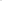 Прохождение фронтальных разделов будет сопровождаться местамисильным северным, северо-восточным ветром с максимальными порывами до 15-20 м/с.04.12 интенсивность осадков будет ослабевать.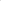 Температура воздуха в крае понизится на 6 - 8 градусов. В ночные и утренние часы минимальная температура в большинстве районов края ожидается 03.12 +3...-2°С в северной половине местами до -5°С, днем-1 ...+4°, в южной половине местами до +7°С; 04. 12 ночью +1...-4°С в северной половине местами до -6°ׄ С, днем +3...-2°С; 05.12 ночью -2...-7°С днем +2...-3°С.1.3. Гидрологическая: за прошедшие сутки на реках края без существенных изменений. На Азовском побережье отмечались сгонные явления без достижения неблагоприятных отметок. Температура воды у берегов Черного моря +13…+15°С, Азовского моря +6…+8°С.Прогноз: 2 декабря 2022 г на реках края существенных изменений не ожидается. На Азовском побережье, в связи с усилением ветра восточных направлений, прогнозируются сгонные явления. Таблица №1Режим функционирования водохранилищ по данным Кубанского БВУ 08:00 1 декабря 2022 г.1.3. Лавиноопасность: на высоте 2070 м в горах высота снежного покрова 10 см. Прогноз: 2 декабря в горах выше 2500 м – НЕЛАВИНООПАСНО. На автодороге А-149 Адлер – Красная Поляна – НЕЛАВИНООПАСНО.1.4. Геологическая: нет.Прогноз: 2 декабря 2022 г. в связи с насыщением грунта влагой, в предгорной и горной частях края и на Черноморском побережье возможна активизация экзогенных процессов.1.5. Сейсмическая: в норме.Прогноз: 2 декабря 2022 г. возможна сейсмическая активность                                на территории муниципальных образований: Апшеронский, Белореченский, Выселковский, Ейский, Крымский, Курганинский, Новокубанский, Отрадненский, Приморско-Ахтарский, Северский, Славянский, Староминский, Темрюкский, Тихорецкий, Туапсинский, Успенский, Щербиновский районы и гг. Армавир, Анапа, Геленджик, Горячий Ключ, Новороссийск, Сочи.1.6. Биолого-социальная: в норме.1.6.1. Эпидемиологическая обстановка: в норме.1.6.2. Эпизоотическая обстановка: в норме.1.6.3. Фитосанитарная обстановка: в норме.1.7. Техногенная:  30 ноября 2022 г. в МО Северский район, п. Ильский, при проведении маневровых работ на технологических железнодорожных путях произошел сход с рельс колесной пары локомотива железнодорожного грузового состава (15 пустых цистерн). В результате происшествия погибших и пострадавших нет, опрокидывания вагонов не допущено. Задержки в движении поездов нет. Восстановительные работы по постановке колесной пары локомотива на рельсы завершены, движение по железнодорожному пути осуществляется в штатном режиме.1.7.1. Обстановка по пожарам: за прошедшие сутки 30 ноября 2022 г. в крае было зафиксировано 34 пожаров. Пострадало 2 человека, 1 – погиб.  30 ноября 2022 г. в МО Апшеронский район, с. Черниговское, произошел пожар в частном жилом доме на площади 64 м2. Пожар ликвидирован. В результате пожара погиб мужчина 1973 года рождения. Причина пожара неосторожное обращение с огнем.1.7.2. ДТП: за прошедшие сутки 30 ноября 2022 г. на территории края произошло 20 ДТП. Пострадал 21 человек, 3 – погибло.1.7.3. ВОП: за прошедшие сутки 30 ноября 2022 г. на территории края было обнаружено 1 взрывоопасный предмет времен ВОВ в МО Ейский район.1.8. Радиационная, химическая и бактериологическая обстановка: в норме.1.9. Происшествия на водных объектах: за прошедшие сутки 30 ноября                  2022 г. на водных объектах края утонувших нет.1.10. Сведения по термическим аномалиям и природным пожарам: за прошедшие сутки 30 ноября 2022 г на территории края лесных пожаров не зарегистрировано. Отмечался 1 случай загорания растительности в МО Кавказский район на площади 0,015 га.1.11. Иные происшествия: нет.1.12. Функционирование транспортной инфраструктуры (по состоянию на               1 декабря 2022 г.).Воздушное сообщение:3 аэропорта (МО г. Краснодар, г. Анапа и г. Геленджик) приостановили воздушное сообщение до 03.12.2022. С 24.02.2022 отменено 37 507 рейсов (3 681 388 человек).аэропорт МО г. Сочи работает в штатном режиме, с 24.02.2022 осуществлено 80 223 рейса, 9 620 582 пассажира (на прибытие 39 856 рейсов, 4 754 161 человек, на вылет 40 367 рейсов, 4 856 682 человека). Проведено информирование пассажиров, скопления людей в аэропортах Краснодарского края не наблюдается.Железнодорожное сообщение:с 24.02.2022 с территории Краснодарского края убыло 170 дополнительны составов (72 813 человек).Морское сообщение:В МО г. Анапа введен запрет на движение судов в акватории Черного моря.2. Прогноз чрезвычайных ситуаций.2.1 Природного характера.2.1.1. 2 декабря 2022 г. на территории муниципальных образований: Абинский, Апшеронский, Белореченский, Крымский, Курганинский, Лабинский, Мостовский, Новокубанский, Отрадненский, Северский, Славянский, Темрюкский, Туапсинский, Успенский районы и гг. Анапа, Геленджик, Горячий Ключ, Новороссийск, Сочи существует вероятность возникновения ЧС и происшествий, связанных с:нарушениями в работе транспорта из-за перекрытия автомобильных и железных дорог в результате схода оползней и селей;разрушением жилых домов, строений;нарушением функционирования объектов жизнеобеспечения.Источник ЧС происшествий - активизация экзогенных процессов.2.1.2. 2 декабря 2022 г. на территории муниципального образования: Мостовский район существует вероятность возникновения ЧС и происшествий, связанных с:увеличением количества пожаров на объектах экономики и в населенных пунктах;возникновением лесных и ландшафтных пожаров, увеличением их площадей и возможным переходом огня на населённые пункты, объекты инфраструктуры (с нарушением работы систем жизнеобеспечения населения, угрозой жизни людей, затруднением движения транспорта);пожарами на сельхозугодиях и в лесополосах.Источник ЧС и происшествий - высокая пожароопасность (ВПО)           4 класса.2.1.3. 2 декабря 2022 года на территории муниципальных образований Абинский, Апшеронский, Белоглинский, Белореченский, Брюховецкий, Выселковский, Гулькевичский, Динской, Ейский, Кавказский, Калининский, Каневской, Кореновский, Красноармейский, Крыловский, Крымский, Курганинский, Кущевский, Лабинский,  Ленинградский, Мостовский, Новокубанский, Новопокровский, Отрадненский, Павловский, Приморско-Ахтарский, Северский, Славянский, Староминский, Тбилисский, Темрюкский,   Тимашевский, Тихорецкий, Туапсинский, Успенский, Усть-Лабинский, Щербиновский районы и            гг. Анапа, Армавир, Геленджик, Горячий Ключ, Краснодар, Новороссийск существует вероятность возникновения ЧС и происшествий, связанных с: авариями на объектах энергетики, обрывом воздушных линий связи и     электропередач;повреждением и разрушением построек, кровли, обрушением слабоукрепленных, широкоформатных и ветхих конструкций;увечьями людей из-за повала деревьев, рекламных щитов;затруднением в работе аэро - и морских портов;нарушением в работе морского и авиационного транспорта.потерей остойчивости судов, возможным опрокидыванием; нарушением функционирования объектов жизнеобеспечения, возможными человеческими жертвами.Источники ЧС и происшествий – сильный ветер.2.1.4. 2 декабря 2022 г. на территории муниципальных образований: Ейский, Приморско-Ахтарский, Славянский, Темрюкский, Щербиновский районы существует вероятность возникновения происшествий, связанных с:нарушением работы морских портов;авариями на морских судах;повреждением рыболовецкого оборудования, снастей и маломерных судов.Источник происшествий – сгонные явления.2. Техногенного характера:2 декабря 2022 г. в крае возможны ЧС и происшествия, связанные с:возможными авариями на энергетических системах (из-за перегрузок энергосистем и изношенности оборудования);увеличением количества аварий на объектах энергетики из-за усиления ветра;перебоями в работе Керченской переправы из-за усиления ветра;увеличение количества ДТП из-за ухудшения видимости в тумане;гибелью людей в результате ДТП и пожаров; авариями на объектах жизнеобеспечения населения и жилого фонда (водоснабжение, газоснабжение) из-за высокой изношенности коммуникаций;в связи с массовым использованием источников обогрева существует вероятность увеличения количества случаев бытовых пожаров и отравлений угарным газом.2.3. Биолого-социального характера:2 декабря 2022 г. в связи с усилением ветра, ухудшением видимости в тумане, и возможной активизацией экзогенных процессов существует вероятность несчастных случаев с туристическими группами и людьми, находящимися в горах;возможны случаи заболевания населения ОРВИ, ОРЗ и коронавирусной инфекцией;возможны несчастные случаи, связанные с отравлениями людей грибами: ядовитыми, условно-годными, неизвестными, а также при нарушении технологии приготовления и поздним обращением за медицинской помощью;на территории края существует вероятность возникновения новых очагов заболеваний: АЧС на свиноводческих предприятиях, бруцеллёзом крупного рогатого скота на молочно-товарных фермах, птичьего гриппа, в личных подсобных хозяйствах и заболеваний вирусом бешенства.2.4. Иного характера:2 декабря 2022 г. существует вероятность возникновения несчастных случаев, связанных с гибелью людей на водных объектах края;возможны случаи выхода людей в лесные массивы с последующей потерей ориентации на местности.2 декабря 2022 г. на всей территории края, существует вероятность возникновения ЧС (происшествий) на фоне циклических рисков:из-за неосторожного обращения с огнем (и в связи с усилением ветра), повышается вероятность выявления термических аномалий (в том числе разведение костров; выжигание хвороста, лесной подстилки, сухой травы с нарушением требований правил пожарной безопасности в лесу и на участках, непосредственно примыкающих к лесам), единичных очагов загорания на местности (в т.ч. палов сухой растительности), возникновения (увеличения) количества очагов и площадей природных пожаров. 3.Рекомендации.Общие предложения:довести прогноз до глав городских и сельских поселений, руководителей туристических групп, руководителей санаторно-курортных комплексов, руководителей баз и зон отдыха, руководителей предприятий, организаций, аварийно-спасательных формирований;проверить готовность аварийно-спасательных формирований и органов управления к выполнению задач по предупреждению и ликвидации ЧС;поддерживать на необходимом уровне запасы материальных и финансовых ресурсов, для ликвидации чрезвычайных ситуаций;уточнить планы действий по предупреждению и ликвидации возможной ЧС;организовать проверку готовности систем оповещения к использованию по предназначению на территории муниципальных образований;обеспечить готовность пунктов управления, систем связи и оповещения органов управления и сил территориальной подсистемы РСЧС;обеспечить готовность аварийных бригад к реагированию при возникновении аварий на объектах жизнеобеспечения и в системах энергоснабжения.По противооползневым мероприятиям:в районе левобережных притоков р.Мзымта от устья реки Сулимовская до устья реки Пслух необходим запрет на перемещение техники и людей при ухудшении погодных условий, так как неоднократно на данном участке происходил сход селевых потоков даже на фоне умеренных осадков;организациям энергоснабжения усилить контроль за функционированием трансформаторных подстанций, линий электропередач и технологического оборудования, находящихся в опасной зоне;организациям, эксплуатирующим авто и ж/д дороги усилить контроль за оползневыми участками, принять меры по своевременной расчистке дорог в случае сходов оползней.По предупреждению и смягчению последствий от воздействия усиления ветра:довести прогноз до администрации морского порта и судовладельцев;судовладельцам принять необходимые меры по обеспечению безопасной стоянки судов;закрепить подъемно-транспортное оборудование;для защиты населения от травм, нанесенных различными предметами, рекомендовать провести мероприятия по защите витрин, окон с наветренной стороны, очистку крыш, открытых балконов, лоджий от посторонних предметов.По предупреждению и смягчению последствий от сгонно-нагонных явлений:довести прогноз до администрации морского порта и судовладельцев;судовладельцам принять необходимые меры по обеспечению безопасной стоянки судов;закрепить подъемно-транспортное оборудование;вывести людей и технику с прибрежных территорий;организовать подготовительные работы по организации оказания медицинской помощи пострадавшим людям, по первоочередному жизнеобеспечению, а также по защите сельскохозяйственных животных при угрозе подтопления;организовать подготовительные работы по проведению эвакуации людей и материальных ценностей, при необходимости провести заблаговременную эвакуацию.По противопожарным мероприятиям:организовать контроль пожарной обстановки и проведение в полном объеме превентивных мероприятий; усилить контроль пожарной обстановки и провести в полном объеме превентивные мероприятия;организовать проверку готовности систем оповещения к использованию по предназначению на территории муниципальных образований;организовать своевременное выявление угрозы распространения пожаров на населенные пункты, а/м и ж.д. магистрали, линии электропередачи и связи, другие объекты;организовать наземное патрулирование в целях контроля за соблюдением правил пожарной безопасности в лесах;организациям энергоснабжения усилить контроль за функционированием трансформаторных подстанций, линий электропередач и технологического оборудования, газопроводов, находящихся в пожароопасных зонах.По смягчению последствий от землетрясений:проводить сбор, обработку и обмен информацией с места ЧС                                      в установленном порядке;провести экстренное оповещение населения и подготовить места эвакуации людей;определить объем и степень повреждения различных                                              зданий и сооружений, оценить состояние социально-значимых объектов;исключить или ограничить возможности поражения от вторичных факторов (отключение электросетей, централизованной подачи газа и др.);организовать проверку, расположенных в зоне ЧС опасных объектов (химически-опасные объекты, склады и т.д.);провести обследование ГТС (дамбы обвалования, плотины) на наличие повреждений и возможной угрозы затоплений.По предупреждению ДТП:совместно с территориальными органами ГИБДД МВД России реализовать меры по предупреждению возникновения ЧС и аварийных ситуаций на автомобильных трассах;организовать контроль маршрутов, по которым осуществляются перевозки туристов автотранспортом повышенной проходимости с целью обеспечения безопасности туристов;обеспечить готовность спасательных служб к реагированию на ДТП и аварии на других видах транспорта.По противоэпидемиологическим и противоэпизоотическим мероприятиям:организовать контроль по эпизоотической (АЧС), эпидемиологической, фитосанитарной обстановках и проведение в полном объеме превентивных мероприятий.Заместитель руководителя                             п/п                               А.А. КолесникКолесник Елена Владимировна+7 (861) 251-65-3901.12.2022№ ТЦМП – 1162Красная ул., д. 180 А, офис 1002 г. Краснодар, 350020Тел/факс. +7 (861 )251-65-39ВодохранилищеФактическийуровень воды (м)Критическийуровень воды (м)Приток (м3/с)Приток (м3/с)Приток (м3/с)Сброс (м3/с)Сброс (м3/с)Сброс (м3/с)Сброс (м3/с)Объем (млн. м3)Объем (млн. м3)Объем (млн. м3)Объем (млн. м3)Объем (млн. м3)ВодохранилищеФактическийуровень воды (м)Критическийуровень воды (м)НормаТекущийИзменение за суткиНормаОпасныйТекущийИзменение за суткиТекущийСвободный%НПУФУКраснодарскоеН-28,71Н вб-35,23311182-12431500202-1654214023,4117982794 ШапсугскоеН – 18,02Н – 20,9030,550-6,525,043555,5-123,4116,616,7181140КрюковскоеН – 11,92Н – 16,507,9300,00,007500,024,7178,312,17111203ВарнавинскоеН – 6,81Н – 10,0421,761,00,017,731801,00,042,1131,924,2040174